Ведущая:Здравствуйте ребята! Много на свете есть городов:Новгород, Пушкин, Москва и Ростов,Но город, в котором все время живем.Для нас самый лучший, о нем мы споем!Звучит отрывок  гимна города Электроугли (Педагоги вместе с детьми подпевают)Край подмосковный, лес вокруг грибнойЯ здесь живу уж много лет.Не надо мне судьбы иной,В других краях мне счастья нет.Электроугли - город мой родной,Люблю тебя, горжусь тобой!Здесь-отчий дом, мои друзья.Все без чего прожить нельзя.Ведущая:Ребята нашему городу исполнилось 55 лет. Электроугли- это удивительный город. Летом он утопает в цветах, в зелени, окружен бескрайними лесами.Наш город имеет свою  древнюю историю. Сначала было небольшое село, всего 6 домов, в которых жили крестьяне. Они пахали землю, выращивали хлеб, ухаживали за животными. Дом хозяев села был деревянным, позже построили каменный дворец. Сейчас в нем находится техникум. Около дворца выкопали два пруда : большой Каменский, около которого в этом году сделали набережную, и маленький пруд.Еще около дворца посадили фруктовый сад,  на этом месте  сейчас находится  парк Победы и детская площадка.Дети читают стихиЭлектроуглинцы- мы так зовемся с вами,Ничуть не хуже всех иных имен.Ведь мы гордимся славными делами,Свершенными, до нынешних времен.Мы помним всех, кто возводил наш город,Кто не жалел ни времени, ни сил,Одолевая и нужду и голод.В победу над врагом свой вклад вносил!Ведущий:Ведь по годам наш город тоже молод,Но впереди - столетия судьбы!Будь славен - отчий и любимый город!Вновь с днем рожденья поздравляем мы! У нашего города есть  герб - это символ города, на нем изображены два первых завода. Вот эти стержни называются Электроугли, без них не полетит космический корабль, самолет, не смогут ходить электрички.Золотые кирпичи - это Кудиновский завод, на котором производят кирпич, из которого построены многие здания в нашем городе.Дети исполняют песню «Любопытный горожанин на мелодию песни «Голубой вагон» муз. В ШаинскогоЕсли настроенья почему-то нет,Если загрустилось мне опять,Я беру друзей и горсточку конфетИ иду по городу гулять.Припев:В городе, в городеЖизнь всегда бьет ключом,Некогда городу нашему скучать.Здорово, здорово,И тоска нипочем,Все мне о городе хочется узнатьПочему назвали улицу ЛуговойА площадь Октября почему?Льются почемучки из меня рекой,Может, разберусь я что к чему?Ведущая:А как вы думаете? Почему улицу назвали Луговой.? Почему назвали Центральной? Парковой? Школьной? Я живу на улице Большая Прудная, почему ее так назвали?Ребята в нашем городе много различных учрежденийОтгадайте-ка ребяткиВы о городе загадки.Я начну стихи читать,Вам же надо продолжать.Здесь можно опустить письмо, отправить телеграмму,По телефону позвонить в командировку маме.Ты моешь здесь купить конверт, послать посылку срочно.Всем передать большой привет, ведь это зданье…(почта)Люди в белом не скучают, не сидят без дела,Курс леченья назначают эти люди в белом.Если кто-то заболел все идут лечитьсяВ новую городскую детскую…(больницу)Если холодильник пуст,Кушать если нечего,Нет ни хлеба, ни капусты, Масла нет и гречки,Ты сюда входи скорейИ бери корзину,Покупай что повкуснейВ нашем ...(магазине)Магазинов в нашем городе очень много. Какие вы знаете?Это что за чудный дом?Сто детишек в доме том,Дом детишкам очень рад.Что же это? ... (детский сад)В нашем городе 5 уютных красивых детских садов, в которых ребятишки что делают? (ответы детей)Больше всего детям, конечно же, нравится играть. Мы с вами сейчас поиграем в подвижную игруМы вырастем скоро.Мы будем учиться.Научимся верить, творить и мечтать.Ведь мало еще в Электроуглях родится-Нам надо еще Электроуглинцами стать.Песня о г. Электроугли отрывок (аудиозапись) автор Ю. РазовскийВедущий: В нашем дружном, милом городеСтадионы есть не зря,Чтобы вы росли здоровыми,Наши милые друзья. Ребенок: Чтобы стали мы смелей,Чтобы стали мы сильнейИ хорошими деламиПомогли стране своей!Спортивная эстафетаВ нашем городе много талантливых художников, работает картинная галерея,  которую мы с вами недавно  посещали. Вы подготовили рисунки, посвященные  нашему городу. Пришло время познакомиться с ними.   Ребята с педагогом рассматривают  выставку детских рисунковРебенок:Давайте же, друзья, Любить свой город!Писать о нем стихиИ песни сочинять,Ценить, беречь его и украшать,Сажать деревья и цветы сажать!Каждый год в честь празднования Дня города вечером в небе вспыхивают разноцветные огни.Ребенок:В небеса взлетают яркие ракеты,Словно расцветают пышные букеты.Вспыхивают астрами голубыми, красными,Желтыми, лиловыми каждый раз все новыми!А потом рекою золотой текут. Что это такое?Все: Праздничный салют Дети исполняют танец импровизацию с султанчиками на музыку А. ДорогомыжскогоВедущий: Вот и закончился наш праздник.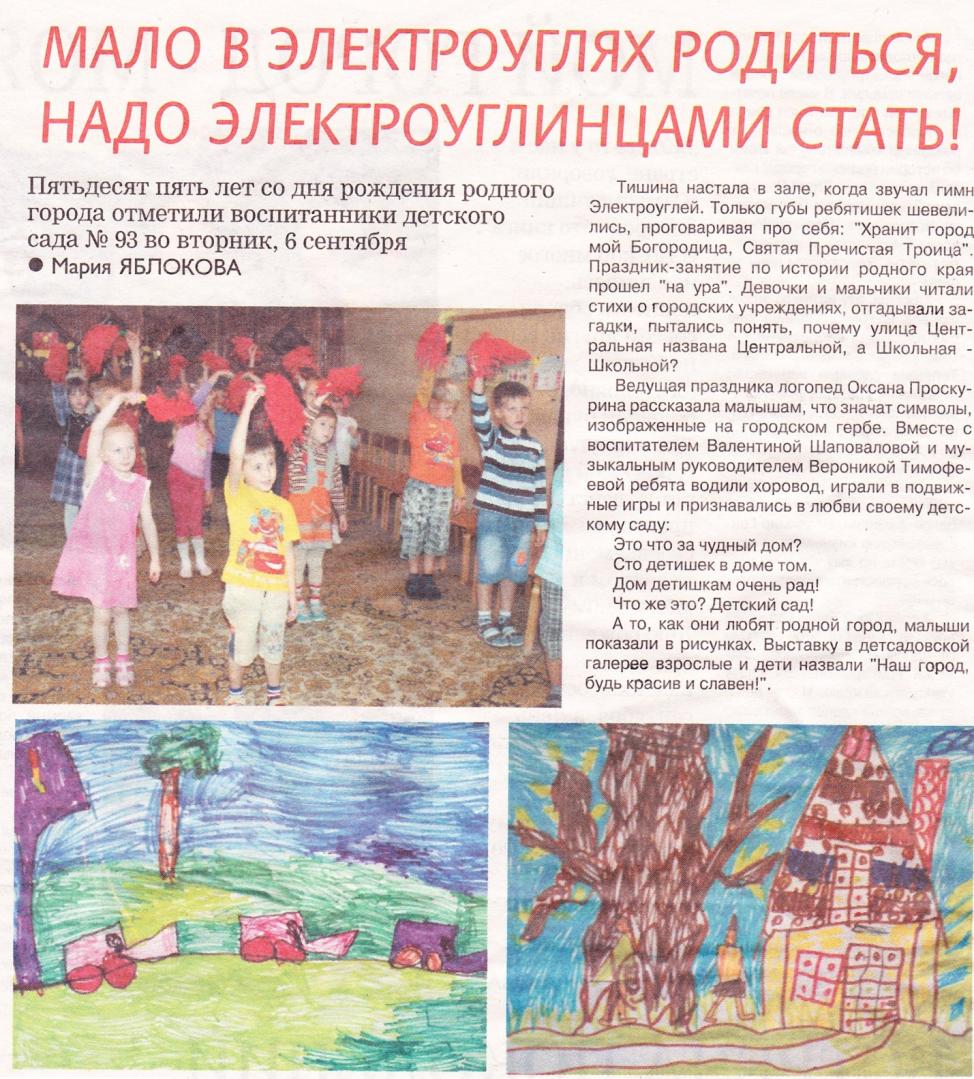 